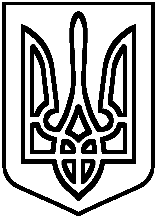 ФАСТІВСЬКА  РАЙОННА  РАДА КИЇВСЬКОЇ ОБЛАСТІОПОРНИЙ ЗАГАЛЬНООСВІТНІЙ НАВЧАЛЬНИЙ ЗАКЛАДВЕПРИЦЬКА ЗАГАЛЬНООСВІТНЯ ШКОЛА І-ІІІ СТУПЕНІВІдентифікаційний код 248928 59   08531,  Фастівський р-н, Київська обл. с. Веприк, вул. Стеценка, 3   (04565) 45-430 E-mail: veprikzosh@ukr.netHAKAЗвід «01» червня 2020 p.   				                                     		№ 36Про зарахування дітей до 1 класу На виконання Закону України «Про освіту», відповідно до наказу Міністерства освіти і науки України від 16.04.2018 №367, «Про затвердження Порядку зарахування, відрахування та переведення учнів до державних та комунальних закладів освіти для здобуття повної загальної середньої освіти», заяв батьків про зарахування дітей до 1 класу, копій свідоцтва про народження дитини та оригіналів або копій медичної довідки за формою первинної облікової документації № 086-1/о «Довідка учня загальноосвітнього навчального закладу про результати обов’язкового медичного профілактичного огляду», затвердженою наказом Міністерства охорони здоров’я України від 16.08.2010 № 682, зареєстрованим в Міністерстві юстиції України 10.09.2010 за № 794/18089, НАКАЗУЮ:Зарахувати  до складу учнів 1 класу ОЗНЗ Веприцька ЗОШ І-ІІІ ступенів:Духовну Софію ЮріївнуГарбузюк Дарину АндріївнуКлюшнікова Віктора РуслановичаКлюшнікову Вікторію РусланівнуЛук’янця Святослава СергійовичаОсінського Артема ОлександровичаСтефанюк Анастасію Вікторівну Стефанюка Івана МиколайовичаСугак Ольгу АндріївнуЗарахувати  до складу учнів 1 класу Скригалівської ЗОШ І-ІІ ступенів – філії ОЗНЗ Веприцька ЗОШ І-ІІІ ступенів:Бабак Тамару Миколаївну1Василенка Володимира Сергійовича Жицького Максима Олександровича Осадчука Дмитра Олеговича Пруднікова Дениса ОлександровичаСекретарю школи Дяченко Н.В. та заступнику завідувача філії Поліщук Л.М. внести прізвища учнів до алфавітної книги за відповідною літерою до 05.09.2020.Класним керівникам 1х класів Коноваленко Н.В. та Осадчук Л.П.:Завести особові справі учнів, виходячи з номера, присвоєного в алфавітній книзі.Передати до 05.09.2020 список учнів класу до медичного пункту с. Веприк та с. Скригалівка.Сформувати папку особових справ учнів до 10.09.2020 року.Внести прізвища учнів до списків на сторінках класного журналу.Оформити всі розділи класного журналу до 15.09.2020 року.Контроль за виконанням даного наказу залишаю за собою та покласти на завідувача філії Прокопенко Л.В.Директор ОЗНЗ Веприцька ЗОШ І-ІІІ ст.                                                      В.В.Халюк	3 наказом ознайoмлeнi:Н.В.ДяченкоН.В.КоноваленкоЛ.П.ОсадчукЛ.М.ПоліщукЛ.В.ПрокопенкоО.С.Федорович2